Post-Secondary Follow-Up Interview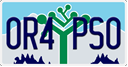 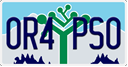 Students Who Received Special Education ServicesInterviewer Instructions: The practice script for interviewers is available on https://transitionoregon.org Questions marked with an asterisk “*” are required. Questions marked with a cross “†” are conditionally required, meaning if the respondent answered Yes to a required question, then this question must also be answered. Text within parentheses “()” indicates interviewer instructions or clarifying remarks. Text within brackets “[]” indicates language to be used depending on previous questions. Text between braces “{}” indicates question skip logic.Pre-Interview*Student’s SSID (District Use Only): 	*Is this student eligible to take the Follow-Up Interview? (For a student to be eligible they must: 1) leave special education; 2) be 14 years of age or older when they left; 3) not return to regular education or return for special education services.)  Yes (skip to B.) No	(If “No”, this student is not eligible to take the survey, please answer why in A1.)A1.  Why is this student ineligible for the survey?        Student returned to school	                                                      Student is still in school             Student has been out of school less than one year                 Student is deceased                Interview(ANSWERS TO QUESTIONS WITH ‘*’ ARE REQUIRED FOR THE INTERVIEW TO BE CONSIDERED COMPLETE.)*Are you willing to answer a few questions about your education, jobs, and life in general following High   School? (This question determines a refusal status.)	No { thank them, end the survey, and go to question A on page 5}	Yes { go to next question}Post-Secondary Education	NOTE: A Yes or No answer is required for Q1 and Q4 to determine if the student has been engaged. If  'Not sure' is answered for both questions then go ahead and submit the interview, but it will not be   included as successfully completed.*In the 12 months after leaving high school, did you ever attend any school, job training, or educational program?	Yes {continue with questions 2. and 3.}	No { go to question 4.}Not sure { go to question 4.}†Did you complete an entire term/semester, or complete a short-term program?(This can be any complete term including Quarter, Semester, Inter-Session, Summer, On-line, etc.) YesNoNot surePost-Secondary Education (continued)†What type of training, program, or school was it? (Wait for answer, check box below, and read the option       you selected if it helps to be sure it was the best choice.)College/University to earn a 4 or more year degree	Community/Tech College to obtain a 2-year degree Vocational Tech School – less than 2-year program Short-term education or employment training program High School completion program (e.g. GED)On a mission, AmeriCorps, in the Peace Corps, etc. Don’t know/No answerNOTE: A Yes or No answer is required for Q1 and Q4 to determine if the student has been engaged. If 'Not sure' is answered for both questions then go ahead and submit the interview, but it will not be included as successfully completed.Employment*In the 12 months after leaving high school did you ever work?       	Yes { go to 5. and continue}	   No { go to 4a. and then question 10.}Not sure { go to 4a. and then question 10.}4a. †Why haven’t you worked since leaving school? (Wait for answer, then check best option from list below.If Other is selected, you must enter details.) Have not found a job	 Medical reason	 Incarceration Don’t want or need to	 Disability	 Baby/Family Drugs/Alcohol	 No Driver’s License	 Not Old Enough Need Skills/Help, Trying	 In School	 Don’t Know/No Answer Other  	†Where is/was the job? (Wait for answer, check box below, and read the option you selected if it helps to be sure you marked the best choice.) If more than 1 job, answer for job they held 3 months or more, at minimum wage.Employer in your community with people with and without disabilities 	In the militarySmall group (in community with 2-8 individuals and paid minimum wage) In supported employment (wage support to employer)Self-EmployedFamily Business (e.g. farm, store)In sheltered employment (most workers have disabilities) Employed while in jail or prisonDon’t know/No answer†What is/was the name of the business or company you work/worked for? (Enter the name of the company    (e.g., Walmart, Fred Meyer, etc.). If unknown, enter Don't know/No answer.)Employment (continued)†During the 12 months after leaving high school, did you work for a total of 3 months (about 90 days)? (NOTE: Days do not need to be in a row)	 Yes	No	Not sure†Did you work, on average, at least 20 or more hours per week? (Hours may vary week to week)	Yes	NoNot sure†What City/Town did you work in? (New 2022:  City/Town drop-down list with minimum wage provided, use the minimum wage listed to assist with answering the question 9b., {(if Other, answer 9a.})___________________________________________________________________________________________9a. †What OTHER City/Town and State do you work in? (Only enter information here if the City of Town is not in the drop-down list in the previous question.)	________________________________________________________________________________________9b. †Are you making at least minimum wage? (Select the answer to this question based on the response to 9. or 9a.)		  	Yes					     No		                Don’t KnowAdditional DataWe are almost done; the next questions ask you about events before and after you left high school. Did you have a paid job when you left school? 	 		       Yes	No	Not sure While you were in school, did you learn to:  [Check all the boxes where the students answer Yes.]	     	Make Choices?  	              	  		 Speak up for yourself?			Solve Problems?						              Set Goals?				Do you have a driver’s license? 	Yes	No	Learner’s Permit		Don’t know/No answer13.   Where are you currently living?	With Family	  Campus or Military Base            Independently or with a friend	Homeless                          Foster place/Group home                                Jail	Don’t know/No answer	Other 	        Additional Data (continued)I am going to read a list of agencies and ask if you have received assistance from any of them since you left school.What type of recreation activities do you participate in?22. If you could tell your school one thing, what would you tell them? (Make a suggestion to help better      prepare  current students for life after high school.) (Prompt: What was most helpful or could have been  done better?)We have completed the interview. Thank you for your help!REMEMBER:   A Yes or No answer is required for Q1 and/or Q4 to determine if the student has been engaged. If 'Not Sure' is answered for both questions then go ahead and submit the interview, but it will not be included  as successfully completed.Post-Interview*Are you entering data for this interview from a paper copy?        Yes             No {If you answered Yes to A., please continue with B. below}   {If you answered No, skip to G.}*Enter the date when the first attempt to contact the student was made.______________________*Enter the date when the last attempt to contact the student was made.______________________*How many total attempts to contact the student were made?__________________*Enter the name of person entering this data_______________________________________*Enter the position of the person entering these data:  Teacher/Specialist                         Administrator	  YTP  Paraprofessional/Educational Assistant       Secretary/Clerical    Other 	*Interviewer Name: _____________________________________________*Interviewer Position:	Teacher/Specialist	 Administrator	    YTP	Paraprofessional/Educational Assistant    	 Secretary/Clerical    Other 	*Person Interviewed: [If Other is selected, you must enter the person's relationship to the student. (i.e., Co-Worker, Case Manager, Roommate, etc.)]Student	Family Member/Guardian	No person interviewed	Other   	Add notes or comments here: Include information about who you spoke to, how a question was re-worded (if at all), what probing questions were used (if any), and general impressions about the interview. Keep your        note brief.STUDENT CONTACT INFORMATION                  CONTACT HISTORY (Sample)Contact History SAMPLE ONLYWhen actual interview attempt is completed electronically through the PSO App online (preferred method), the system will capture the Name and Contact Date/Time information automatically. Interviewer must input Outcome and Notes manually in the system before closing the interview.CONTACT HISTORYWhen the interview is completed through a paper-copy, each contact attempt has to be completed and logged into each column below (just as it is in the PSO App in the sample above).AgencyHave you Received Assistance?14. (SSI) Supplemental Security Income(SSDI) Social Security Disability Insurance No	 Yes	 Not Sure15.  County Case Management, Brokerage Service No	 Yes	 Not Sure16.  (OVRS) Office of Vocational Rehabilitation No	 Yes	 Not Sure17.  (TANF) Temporary Assistance for Needy Families No	 Yes	 Not Sure18.  Oregon Trail Card – (SNAP) Supplemental Nutrition Assistance Program No	 Yes	 Not Sure19.  College Disability Services at a College or Training Program No	 Yes	 Not Sure20.  Loans, Financial Aid No	 Yes	 Not SureNameRelationshipEmailSocial MediaCellHome12345NameContact DateOutcomeNotes1Jane DoeJul 2, 202X, 4:51:54 PMLeft a messageWill call back in 2 days2Jane DoeJul 2, 202X, 4:54:32 PMNo answer3Jane DoeJul 5, 202X, 8:26:56 PMPerson not availableto talkat work, took an additional shift, student will contact meon Thursday at 9am4Jane DoeJul 8, 202X, 8:58:45 AMCompletedInterviewStudent called as promised and interview doneAttempt #InterviewerNameContact Date/TimeOutcome(Wrong or no contact info.; message left; no response; or, no answer.)Notes(Any additional information you want to provide.)